Сумська міська радаVІІІ СКЛИКАННЯ               СЕСІЯРІШЕННЯвід                    2021 року №              -МРм. СумиРозглянувши звернення громадянина, відповідно до статей 12, 81, 118, 121, 122, пункту 6 частини другої статті 186 Земельного кодексу України, статті 50 Закону України «Про землеустрій», частини третьої статті 15 Закону України «Про доступ до публічної інформації», враховуючи протокол засідання постійної комісії з питань архітектури, містобудування, регулювання земельних відносин, природокористування та екології Сумської міської ради від 09.06.2021 № 21, керуючись пунктом 34 частини першої статті 26 Закону України «Про місцеве самоврядування в Україні», Сумська міська радаВИРІШИЛА:Відмовити в затвердженні проекту землеустрою щодо відведення земельної ділянки та наданні у власність Котенку Андрію Олександровичу  земельної ділянки за адресою: м. Суми, вул. Осіння, площею 0,1000 га, кадастровий номер 5910136600:02:003:0811 для будівництва і обслуговування житлового будинку, господарських будівель і споруд, у зв’язку з тим, що дана земельна ділянка передана у приватну власність іншій особі.Сумський міський голова                                                                   О.М. ЛисенкоВиконавець: Клименко Ю.М.Ініціатор розгляду питання –– постійна комісія з питань архітектури, містобудування, регулювання земельних відносин, природокористування та екології Сумської міської ради Проєкт рішення підготовлено Департаментом забезпечення ресурсних платежів Сумської міської радиДоповідач – Клименко Ю.М.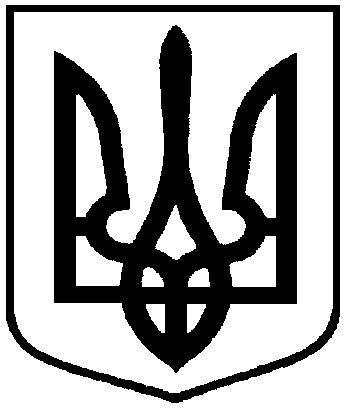 Проєктоприлюднено «__»_________2021 р.Про відмову в наданні у власність  Котенку Андрію Олександровичу земельної ділянки за адресою:                       м. Суми, вул. Осіння, площею            0,1000 га